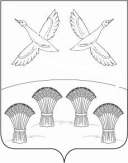 Р А С П О Р Я Ж Е Н И ЕАДМИНИСТРАЦИИ СВОБОДНОГО СЕЛЬСКОГО ПОСЕЛЕНИЯПРИМОРСКО-АХТАРСКОГО РАЙОНА от 06 июля 2020 года                                                                                           № 52хутор СвободныйОб утверждении порядка проведения приемки товаров (работ, услуг), поставляемых (выполняемых, оказываемых) по муниципальным контрактам, заключенным для нужд администрации Свободного сельского поселения Приморско-Ахтарского района, а также отдельных этапов поставки товара, выполнения работы, оказания услуги, предусмотренных контрактомВ целях реализации норм Федерального закона от 5 апреля 2013 года № 44-ФЗ «О контрактной системе в сфере закупок товаров, работ, услуг для обеспечения государственных и муниципальных нужд», в соответствии с Федеральным законом от 01 мая 2019 года № 71-ФЗ «О внесении изменений в  Федеральный закон «О контрактной системе в сфере закупок товаров, работ, услуг для обеспечения государственных и муниципальных нужд» в рамках осуществления закупок товаров, работ, услуг для обеспечения нужд администрации Свободного сельского поселения Приморско-Ахтарского района:1. Назначить экспертом по закупкам администрации Свободного сельского поселения Приморско-Ахтарского района Кукоба Ольгу Степановну ответственным лицом по приемке товаров (работ, услуг), поставляемых (выполняемых, оказываемых) по контрактам, заключенным для нужд администрации Свободного сельского поселения Приморско-Ахтарского района, а также отдельных этапов поставки товара, выполнения работы, оказания услуги, предусмотренных контрактом. 2. Утвердить Порядок проведения приемки товаров (работ, услуг), поставляемых (выполняемых, оказываемых) по контрактам, заключенным для нужд администрации Свободного сельского поселения Приморско-Ахтарского района, а также отдельных этапов поставки товара, выполнения работы, оказания услуги, предусмотренных контрактами (Приложение №1). 3. Распоряжение от 24 сентября 2015 г. № 66 «Об утверждении порядка проведения приемки товаров (работ, услуг), поставляемых (выполняемых, оказываемых) по муниципальным контрактам, заключенным для нужд администрации Свободного сельского поселения Приморско-Ахтарского района, а также отдельных этапов поставки товара, выполнения работы, оказания услуги, предусмотренных муниципальными контрактами» признать утратившим силу;4. Разместить настоящее распоряжение на официальном сайте администрации Свободного сельского поселения Приморско-Ахтарского района поселения в информационно-телекоммуникационной сети «Интернет».4. Контроль за выполнением настоящего распоряжения оставляю за собой.5. Распоряжение вступает в силу со дня его подписания.Глава Свободного сельского поселенияПриморско-Ахтарского района                                                               В.Н. СиротаПРИЛОЖЕНИЕ №1 УТВЕРЖДЕНраспоряжением администрации Свободного сельского поселения Приморско-Ахтарского районаот 06.07.2020 г. № 52ПОРЯДОК
проведения приемки товаров (работ, услуг), поставляемых (выполняемых, оказываемых) по контрактам, заключенным для нужд администрации Свободного сельского поселения Приморско-Ахтарского района, а также отдельных этапов поставки товара, выполнения работы, оказания услуги, предусмотренных государственным контрактом1. Общие положения1.1. Настоящий Порядок проведения приемки товаров (работ, услуг), поставляемых (выполняемых, оказываемых) по контрактам, заключенным для нужд администрации Свободного сельского поселения Приморско-Ахтарского района, а также отдельных этапов поставки товара, выполнения работы, оказания услуги предусмотренных контрактом (далее – Порядок) регулирует отношения по приемке товаров (работ, услуг), поставляемых (выполняемых, оказываемых) по контрактам, заключенным для нужд администрации Свободного сельского поселения Приморско-Ахтарского района.	1.2. Приемка поставленного товара, выполненной работы, оказанной услуги  осуществляется ответственным лицом по приемке товаров (работ, услуг), поставляемых (выполняемых, оказываемых) по контрактам, заключенным для нужд администрации Свободного сельского поселения Приморско-Ахтарского района, а также отдельных этапов поставки товара, выполнения работ, оказания услуг, предусмотренных  контрактом (далее – ответственное лицо) в соответствии с Гражданским кодексом Российской Федерации, Федеральным законом от 5 апреля 2013 года № 44-ФЗ «О контрактной системе в сфере закупок товаров, работ, услуг для обеспечения государственных и муниципальных нужд» (далее – Федеральный закон № 44-ФЗ) и настоящим Порядком.	1.3. Ответственное лицо назначается распоряжением Главы Свободного сельского поселения Приморско-Ахтарского района.	1.4. Ответственность за результаты по приемке поставляемых товаров, результатов работ, оказания услуг несет ответственное лицо.	1.5. Настоящей порядок разработан для использования:1.5.1. При подготовке проектов контрактов путем включения в них соответствующих условий.1.5.2 Усиления контроля за соответствием товаров (работ, услуг), поставляемых (выполняемых, оказываемых) по контрактам, требованиям, установленным законодательством Российской Федерации. 1.5.3 Предотвращения злоупотреблений при приемке товаров, работ, услуг.1.5.4 Защиты заказчиков от действий недобросовестных поставщиков (подрядчиков, исполнителей).1.5.5 Повышения эффективности использования бюджетных средств.2. Порядок приемки товаров, работ, услуг2.1. В ходе приемки товара, работ, услуг ответственное лицо:2.1.1.	Организует проведение приемки товаров, работ, услуг;2.1.2.	Проверяет соответствие поставленного товара, выполненной работы или оказанной услуги условиям контракта и сведениям, указанным в транспортных и сопроводительных документах;2.1.3.	Проводит анализ отчетной документации и материалов, предоставленных поставщиком (подрядчиком, исполнителем) на предмет соответствия их оформления требованиям законодательства Российской Федерации и условиям контракта, проверяет комплектность и количество экземпляров представленной документации, а также рассматривает экспертные заключения;2.1.4. При необходимости запрашивает у поставщика (подрядчика, исполнителя) недостающие документы и материалы, а также получает разъяснения по представленным документам и материалам;2.1.5. В случае если по условиям контракта товар должен быть установлен (собран, запущен) поставщиком (подрядчиком, исполнителем), обеспечивает возможность проведения соответствующих работ, а также проверяет их ход и качество;2.1.6. Осуществляет иные действия для всесторонней оценки (проверки) соответствия товара, работ, услуг условиям контракта и требованиям законодательства Российской Федерации.2.2.  По итогам проведения приемки товаров, работ, услуг ответственным лицом принимается одно из следующих решений:– товары поставлены, работы выполнены, услуги оказаны полностью в соответствии с условиями контракта и (или) предусмотренной им нормативной и технической документации, подлежат приемке;– по итогам приемки товаров, работ, услуг выявлены замечания по поставке товаров, выполнению работ, оказанию услуг, которые поставщику (подрядчику, исполнителю) следует устранить в согласованные сроки;– товары не поставлены, работы не выполнены, услуги не оказаны либо товары поставлены, работы выполнены, услуги оказаны с существенными нарушениями условий контракта и (или) предусмотренной им нормативной и технической документации, не подлежат приемке.2.3. Приемка результатов отдельного этапа исполнения контракта, а также поставленного товара, выполненной работы или оказанной услуги осуществляется в порядке и в сроки, которые установлены контрактом и оформляется документом о приемке товара, работ, услуг, который подписывается руководителем учреждения и ответственным лицом, либо поставщику (подрядчику, исполнителю) в те же сроки направляется в письменной форме мотивированный отказ от подписания такого документа.В случае установления заказчиком требования об обеспечении гарантийных обязательств оформление документа о приемке (за исключением отдельного этапа исполнения контракта) поставленного товара, выполненной работы (ее результатов), оказанной услуги осуществляется после предоставления поставщиком (подрядчиком, исполнителем) такого обеспечения в соответствии с настоящим Федеральным законом в порядке и в сроки, которые установлены контрактом».2.4. Документами о приемке товара, работ, услуг являются первичные документы (товаросопроводительные документы, документы, подтверждающие выполнения работ, оказания услуг), в том числе товарная накладная, акт приема передачи товара, акт выполненных работ (акт об оказании услуг), УПД.2.5. Для проверки предоставленных поставщиком (подрядчиком, исполнителем) результатов, предусмотренных контрактом, в части их соответствия условиям контракта Учреждение может проводить экспертизу своими силами к ее проведению могут привлекаться эксперты, экспертные организации на основании контрактов, заключенных в соответствии с Федеральным законом № 44-ФЗ.2.6. В случае привлечения администрацией Свободного сельского поселения Приморско-Ахтарского района для проведения указанной экспертизы экспертов, экспертных организаций при принятии решения о приемке или об отказе в приемке результатов отдельного этапа исполнения контракта либо поставленного товара, выполненной работы или оказанной услуги ответственное лицо должно учитывать отраженные в заключении по результатам указанной экспертизы предложения экспертов, экспертных организаций, привлеченных для ее проведения.2.7. Если администрация Свободного сельского поселения Приморско-Ахтарского района не привлекает экспертов, экспертные организации для проведения экспертизы поставленного товара, выполненной работы или оказанной услуги, то документом, подтверждающим проведение экспертизы своими силами, является оформленный и подписанный учреждением документ о приемке товара, работ, услуг.2.8. На документах о приемке товара, работ, услуг ставится отметка о проведении экспертизы силами администрации Свободного сельского поселения Приморско-Ахтарского района и признании принимаемого товара, работ, услуг соответствующей требованиям заключенного контракта.2.9. Возникающие при приемке товаров, работ, услуг споры между администрацией Свободного сельского поселения Приморско-Ахтарского района и Поставщиком (подрядчиком, исполнителем) по поводу качества, количества, комплектности, объема товаров (работ, услуг) разрешаются в судебном порядке, если контрактом не предусмотрен предварительный досудебный порядок разрешения таких споров.Глава Свободного сельского поселенияПриморско-Ахтарского района                                                             В.Н. Сирота